FREE SUPPORT for parents, carers and families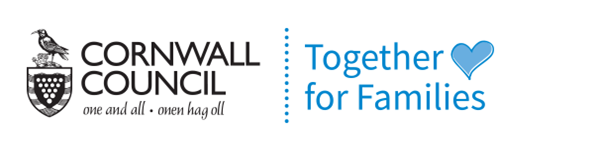 Hayle, St Ives and PenzanceCourse Programme – January 2020